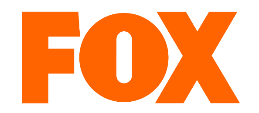 Obsada „The Walking Dead” przyjeżdża do Polski! 
Stacja FOX ma bardzo dobrą wiadomość dla wszystkich fanów kultowej produkcji „The Walking Dead”. Już 6 marca aktorzy jednego z najpopularniejszych seriali na świecie po raz pierwszy przyjadą do Polski! To jednak nie wszystko! Jeszcze tego samego dnia spotkają się w Warszawie ze swoimi fanami.„The Walking Dead” jest fenomenem wśród seriali telewizyjnych. Nie ma osoby, która chociażby nie słyszała o tej produkcji. Już od pierwszego sezonu serial budzi wielkie emocje, a fani z niecierpliwością czekają na kolejne odcinki. Przez ostatnie 7 lat zdobył najważniejsze nagrody światowego rynku telewizyjnego m.in. Emmy, Saturny, People’s Choice czy Satelity. Każdy kolejny sezon bije rekordy oglądalności na całym świecie, a serial należy do grona najchętniej oglądanych produkcji na kanale FOX na wszystkich rynkach.Rosnąca stopniowo przez ostatnie lata fala niezrównanej globalnej popularności “The Walking Dead” ogromnie nas cieszy. Jednocześnie zdajemy sobie sprawę, że aktorzy, producenci, specjaliści od ramówki i marketingu mogą się dwoić i troić, lecz taka eksplozja mody na zombie nie byłaby możliwa bez nieprawdopodobnego wsparcia naszych fanów na całym świecie. Dlatego tak bardzo się cieszymy, że możemy dać polskim fanom możliwość spotkania z bohaterami ich ulubionego serialu.  Jeszcze nie możemy zdradzić szczegółów wizyty, ale szykujcie się, bo tego wydarzenia nie można przegapić - mówi Magdalena Strobel Marketing Director Central Europe w FOX Networks Group. # # #O „The Walking Dead”„The Walking Dead” to ekranizacja kultowego komiksu autorstwa Roberta Kirkmana wydawanego przez Image Comics, która w ciągu ostatnich czterech sezonów zajmowała czołowe miejsce w rankingach jako najczęściej oglądany serial telewizyjny przez widzów w przedziale wiekowym 18-49 lat. Serial opowiada historię rozgrywającą się na przestrzeni miesięcy i lat w postapokaliptycznym świecie opanowanym przez zombie. Fabuła opiera się na losach garstki ocalałych, którzy pod wodzą szeryfa Ricka Grimesa wędrują w poszukiwaniu bezpiecznego miejsca do życia. „The Walking Dead” został uznany przez krytyków za „zadziwiający fenomen” (Variety). Producentami wykonawczymi serialu są: Scott M. Gimple, Kirkman, Gale Anne Hurd, David Alpert, Greg Nicotero i Tom Luse.O stacji FOX FOX to kanał rozrywkowy poświęcony serialom pochodzącym z największych amerykańskich wytwórni. Produkcje emitowane na FOX można zobaczyć po raz pierwszy w Polsce, często nawet kilkanaście godzin po premierze w USA. FOX jest kanałem dynamicznym, odważnym i oryginalnym. To stacja pokazująca widzom wyjątkowe i przełomowe produkcje telewizyjne. # # #Kontakt prasowy:					
Izabella SiurdynaPR ManagerFOX Networks Grouptel. (+48 22) 378 27 94	+48 697 222 296e-mail: Izabella.siurdyna@fox.com